Студенческая газета «Позитив» Интеллектуальная игра: «Что? Где? Когда?»
У кого как, а в Пошехонском аграрно-политехническом колледже - интеллектуальная игра, ориентированная на профилактику здорового образа жизни, которая состоялась 6 ноября на классном часе группы 1 курса "Автомеханик". И мы снова встречаем в наших стенах представителей молодежной политики района - специалиста по организации работы Жанну Алексеевну Шорину. Поделив ребят на 2 команды, специалист озвучила правила данной интерактивной игры. Команды по очереди отвечали на каверзные вопросы по ЗОЖ. Интересным моментом игры, стало отсутствие вариантов ответов, студенты выдвигали исключительно свои версии. И вышло очень даже как успешно. За активное участие в игре, каждый студент был награжден призом. Благодарим МУ "САМ" за сотрудничество!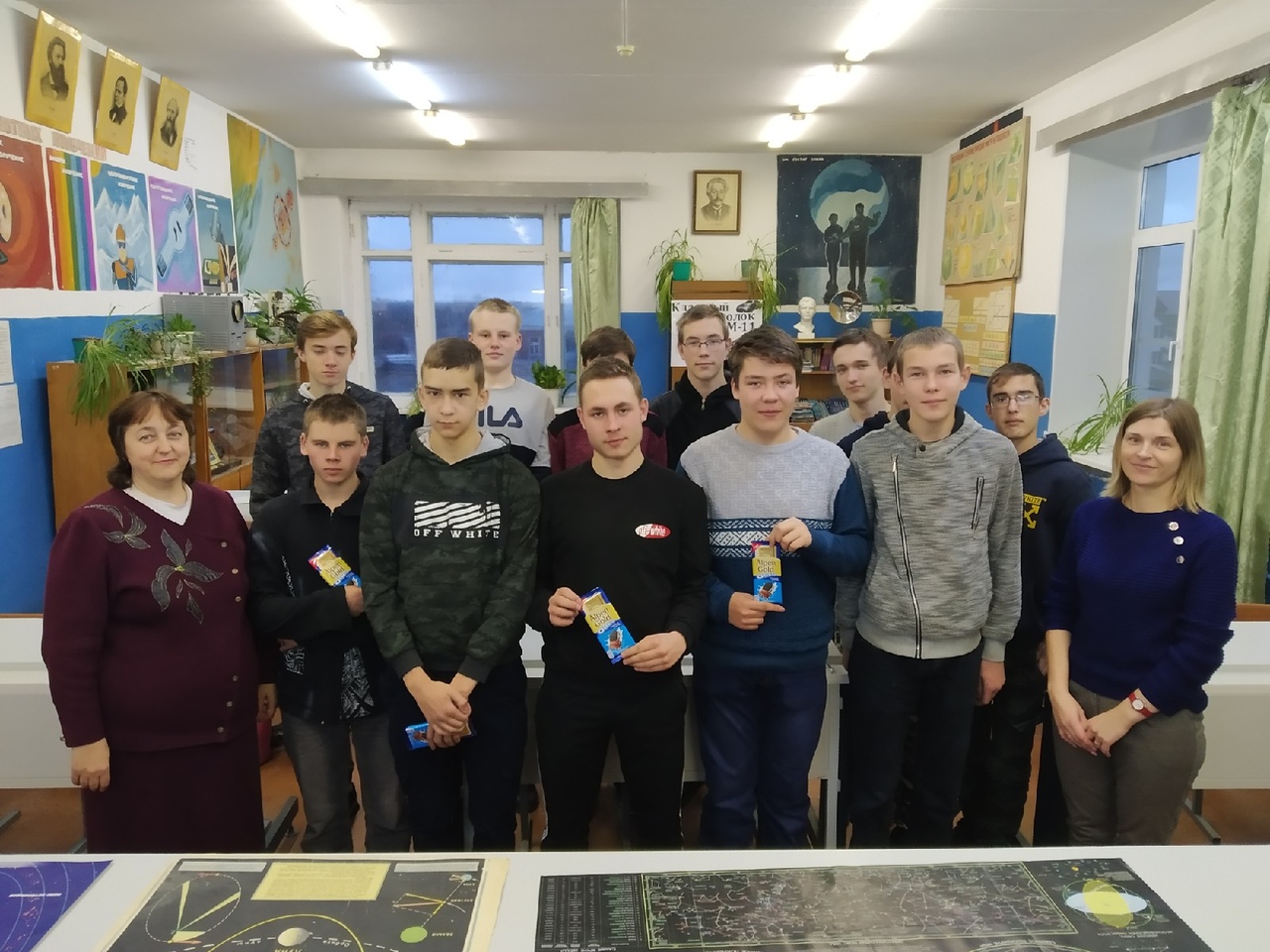 